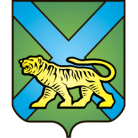 ТЕРРИТОРИАЛЬНАЯ ИЗБИРАТЕЛЬНАЯ КОМИССИЯ
ГОРОДА УССУРИЙСКАРЕШЕНИЕг. Уссурийск
О назначении С.А. Бойченко, Е.В. Логиной членом участковой избирательной комиссиис правом решающего голосаизбирательного участка № 2830На основании решений территориальной избирательной комиссии города Уссурийска от 30 ноября 2017 года № 57/368 «Об освобождении О.В. Хегай от должности заместителя председателя и сложении полномочий члена участковой избирательной комиссии с правом решающего голоса избирательного участка № 2830», от 30 ноября 2017 года № 57/369 «Об освобождении Е.В. Резниченко от должности секретаря и сложении полномочий члена участковой избирательной комиссии с правом решающего голоса избирательного участка № 2830»,  в соответствии с частью 7 статьи 28 Федерального закона «Об основных гарантиях избирательных прав и права на участие в референдуме граждан Российской Федерации», частью 8 статьи 31 Избирательного кодекса Приморского края, решением Избирательной комиссии Приморского края от 15 мая   2013 года № 860/138 «О кандидатурах,  зачисленных в резерв составов участковых комиссий Приморского края избирательных участков  с № 2801 по № 2869,  с № 3801 по № 3831»,  решением Избирательной комиссии Приморского края от 05 февраля  2018 года № 54/549 «О кандидатурах, дополнительно зачисленных в резерв составов участковых комиссий Приморского края избирательных участков  с № 3801 по № 3831, с № 2880 по № 2899, группы с № 2801 по № 2869»       территориальная избирательная комиссия города УссурийскаРЕШИЛА:1. Назначить членом участковой избирательной комиссии с правом решающего голоса избирательного участка № 2830:1.1.  Бойченко Сергея Александровича, 05.06.1977 года рождения, образование высшее, водителя ООО «Дальторг», кандидатура предложена собранием избирателей по месту работы: ООО «Дальторг»;1.2. Логину Елену Владимировну, 30.09.1973 года рождения, образование высшее, заведующую МБДОУ «Детский сад комбинированного вида № 101» г. Уссурийска Уссурийского городского округа, кандидатура предложена Уссурийской женской общественной Организацией «ЖЕНЩИНЫ УССУРИЙСКА».2. Направить настоящее решение в участковую избирательную комиссию избирательного участка № 2830 для сведения и ознакомления Бойченко С.А., Логиной Е.В.3. Выдать члену участковой избирательной комиссии с правом решающего голоса избирательного участка № 2830 Бойченко С.А., Логиной Е.В. удостоверение установленного образца.4. Разместить настоящее решение на официальном сайте администрации Уссурийского городского округа в разделе «Территориальная избирательная комиссия города Уссурийска» в информационно-телекоммуникационной сети «Интернет».Председатель комиссии	                                 	             О.М. МихайловаСекретарь комиссии					                            С.В. Хамайко26 февраля 2018 года                         № 67/573